                                                               ΚΑΤΑΧΩΡΙΣΤΕΑ ΣΤΟ ΚΗΜΔΗΣ                                                      ΑΝΑΡΤΗΤΕΑ ΣΤΟ ΔΙΑΔΙΚΤΥΟ                                                                    ΑΔΑ: 60Σ6Ω1Ρ-ΠΘΧ   ΕΛΛΗΝΙΚΗ ΔΗΜΟΚΡΑΤΙΑ                                        Ρόδος03-08-2020ΝΟΜΟΣ ΔΩΔΕΚΑΝΗΣΟΥ                               ΔΗΜΟΣ ΡΟΔΟΥ                                                      Αριθμ. Πρωτοκ:2/36789 ΔΝΣΗ ΟΙΚΟΝΟΜΙΚΩΝ ΥΠΗΡΕΣΙΩΝ                   ΤΜΗΜΑ ΠΡΟΜΗΘΕΙΩΝΤΗΛ.: 2241035445 ΦΑΞ:2241039780Πληροφορίες: Ελένη ΜαράκαΔ/ΝΣΗ: ΚΑΠΟΔΙΣΤΡΙΟΥ 3-5Τ.Κ. 85100 ΡΟΔΟΣ                                                             Προς: . Πίνακα αποδεκτών                               ΑΠΟΦΑΣΗ ΔΗΜΑΡΧΟΥ    1695/2020     Θέμα :  ΠΡΟΣΚΛΗΣΗ ΕΚΔΗΛΩΣΗΣ ΕΝΔΙΑΦΕΡΟΝΤΟΣ                                 (με τη διαδικασία της απευθείας ανάθεσης του Δημάρχου)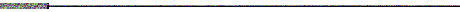 Ο Αντιδήμαρχος Ρόδου έχοντας υπόψη:Τις διατάξεις του Ν.3852/2010 (Νόμος Καλλικράτη).Τις διατάξεις του Ν. 4412/2016.Τo  άρθρο 209 του Ν. 3463/2006.Το Π.Δ.80/2016 και Ν.4555/2018.Την ανάγκη που προέκυψε για την προμήθεια ανταλλακτικών για την επισκευή Φωτοτυπικού στο Τμήμα Ακίνητης Περιουσίας της Δ/νσης Οικονομικών Υπηρεσιών του Δήμου Ρόδου.Το γεγονός ότι η συγκεκριμένη υπό διενέργεια δαπάνη έχει αναληφθεί νόμιμα στον κωδικό προϋπολογισμού 10-6673.0001 ποσού 387,50 ευρώ.Την απόφαση Δημάρχου 4452/17-09-2019 για την εκχώρηση των αρμοδιοτήτων.Το πρωτογενές αίτημα του ΚΗΔΜΗΣ 20REQ007084212 2020-07-24.Το εγκεκριμένο αίτημα του ΚΗΔΜΗΣ 20REQ007117641 2020-07-31.Το προϋπολογισμό του Δήμου Ρόδου για το έτος 2020 του οποίου υπάρχει εγγεγραμμένη πίστωση στον Κ.Α.10-6673.0001 ποσού 24.000,00 ευρώ.ΑποφασίζειΤη διεξαγωγή της διαδικασίας της απευθείας ανάθεσης του Δημάρχου (αρθ.118 του Ν.4412/16) «για την προμήθεια ανταλλακτικών για την επισκευή Φωτοτυπικού στο Τμήμα Ακίνητης Περιουσίας της Δ/νσης Οικονομικών Υπηρεσιών του Δήμου Ρόδου .Την έγκριση των κάτωθι τεχνικών προδιαγραφών  Γ. Ανακοινώνει τη διενέργεια Εκδήλωσης Ενδιαφέροντος με κατάθεση έγγραφων προσφορών και με κριτήριο κατακύρωσης την πλέον συμφέρουσα από οικονομικής άποψης προσφορά βάση τιμής (χαμηλότερη τιμή), για την προμήθεια ως κάτωθι:       Η παράδοση των ειδών θα γίνεται στις Υπηρεσίες του Δήμου και τα  έξοδα    αποστολής τους βαρύνουν  τον προμηθευτή.       Ο προμηθευτής  υπόκεινται σε όλες τις νόμιμες κρατήσεις πλην του Φ.Π.Α.            που θα βαρύνει το Δήμο.                     Η διαδικασία που θα ακολουθηθεί για την προμήθεια, είναι αυτή της Απευθείας Ανάθεσης του Δημάρχου, μετά από έρευνα αγοράς και κατάθεσης έγγραφων προσφορών από τους ενδιαφερόμενους προμηθευτές που διαθέτουν όλα τα ανωτέρω. Απαραίτητη προϋπόθεση για την επιλογή προμηθευτή  είναι η προμήθεια να καλύπτει τις τεχνικές προδιαγραφές που έχουν τεθεί στην παρούσα. Οι υποψήφιοι θα καταθέσουν Υπεύθυνη Δήλωση στην οποία θα αναφέρονται: α)ότι συμφωνούν με όλους τους όρους της Πρόσκλησης και β) ότι δεν συντρέχουν λόγοι αποκλεισμού στο πρόσωπο τους της παραγράφου  1α έως 1στ του Άρθρου 73 του Νόμου 4412/2016. Επιπλέον, για τη συμμετοχή στο διαγωνισμό απαιτείται η προσκόμιση φορολογικής ενημερότητας και ασφαλιστικής ενημερότητας.Το πιστοποιητικό ασφαλιστικής ενημερότητας  αφορά όλα τα ταμεία στα οποία καταβάλλονται εισφορές από τον εργοδότη για όλους τους απασχολούμενους με οποιαδήποτε σχέση εργασίας στην επιχείρηση του συμμετέχοντος. Επίσης θα προσκομίζουν ασφαλιστική ενημερότητα οι εργοδότες στα αντίστοιχα ταμεία που ασφαλίζονται εφόσον είναι ατομικές οι εταιρείες  ή έχουν σχέση εργασίας με την εταιρεία.Από το μειοδότη δεν απαιτείται εγγυητική επιστολή καλής εκτέλεσης επί του συμβατικού ποσού άνευ Φ.Π.Α.Οι συμμετέχοντες πρέπει να δώσουν προσφορά αποκλειστικά για όλα τα μέρη της προμήθειας της πρόσκλησης.Η σύμβαση θα έχει διάρκεια μέχρι 31/12/2020.Η διενέργεια της διαδικασίας της παρούσας πρόσκλησης εκδήλωσης ενδιαφέροντος από το αρμόδιο όργανο θα διεξαχθεί την Τρίτη 11 Αυγούστου 2020 και ώρα 11:00 π.μ.   Οι προσφορές  θα κατατίθενται στο κεντρικό πρωτόκολλο του Δήμου Ρόδου στην οδό Πλατεία Ελευθερίας αριθ. αριθ. 1 μέχρι και την προηγούμενη εργάσιμη ημέρα της διενέργειας της διαδικασίας δηλαδή την Δευτέρα 10 Αυγούστου 2020 μέχρι τις 2:00 μ.μ. Στην προκείμενη εκδήλωση ενδιαφέροντος ισχύουν και εφαρμόζονται οι διατάξεις του Ν.4412/2016.Ο φάκελος συμμετοχής θα πρέπει να αναγράφει στο εξωτερικό του αναλυτικά τα στοιχεία του συμμετέχοντος (ονομασία, διεύθυνση, τηλέφωνα, Α.Φ.Μ. φαξ email.κ.λ.π.) και επίσης θα αναγράφει «ΠΡΟΣ ΔΗΜΟ ΡΟΔΟΥ, ΤΜΗΜΑ ΠΡΟΜΗΘΕΙΩΝ καθώς και αναλυτικά τη διαδικασία (προμήθεια) στην οποία λαμβάνει μέρος.    Για περισσότερες πληροφορίες σχετικά με τα όλα τα είδη της Εκδήλωσης Ενδιαφέροντος και τις προδιαγραφές τους, οι ενδιαφερόμενοι μπορούν να απευθύνονται στο Τμήμα Προμηθειών του Δήμου Ρόδου, Καποδιστρίου 3-5, 85100, στο τηλέφωνο: 22410-35445 και φαξ: 22410-39780, στην κα. Μαράκα Ελένη.  Η παρούσα να αναρτηθεί στον πίνακα ανακοινώσεων του Δήμου μας από σήμερα έως και την ημέρα της διαδικασίας.                                            Ο ΑΝΤΙΔΗΜΑΡΧΟΣ ΟΙΚΟΝΟΜΙΚΩΝ                                                   ΤΗΛΕΜΑΧΟΣ ΚΑΜΠΟΥΡΗΣΠΙΝΑΚΑΣ ΑΠΟΔΕΚΤΩΝΑντιδήμαρχο Οικονομικών ΥπηρεσιώνΔ/νση ΟικονομικώνΤμήμα Προμηθειών  του Δήμου ΡόδουΔ/νση Πληροφορικής& Νέων ΤεχνιλογιώνΕπιμελητήριο Δ/σου. Δ/νση Διοικητικών Υπηρεσιών για άμεση ανάρτηση στον πίνακα ανακοινώσεων από τη λήψη του παρόντος με απόδειξη. Τμήμα Νέων Τεχνολογιών και ηλεκτρ. Διακυβέρνησης Δήμου Ρόδου(για ανάρτηση του παρόντος με απόδειξη στην επίσημη ιστοσελίδα του Δήμου Ρόδου).   Επιτροπή αξιολόγησης προσφορών, τακτικά μέλη: 1)Μωραΐτης Βασίλειος, 2)Κανάκας Εμμανουήλ, 3) Αντωνάτος Γεράσιμος.                                                                                                                                                                                                                                                                                                                                                                                                                                                                                                                                                                                                                                                                                                                                                                                                                                                                                                                                                                                                                                                                                                                                                                                                                                                                                                                                                                                                                                                                                                                                                                                                                                                                                                                                                                                                                                                                                                                                                                                                                                                                                                                                                                                                                                                                                                                                                                                                                                                                                                                                                                                                                                                                                                                                                                                                                                                                                                                                                                                                                                                                                                                                                                                                                                                                                                                                                                                                                                                                                                             α/αΕίδοςΠοσότηταΕνδεικτική τιμή μονάδας σε €:Ενδεικτικό συνολικό κόστος σε €:1DRUM149,0049,002DEVELOPER166,4066,403KIT 60000 pgs1197,10197,10Σύνολο χωρίς ΦΠΑ312,50ΦΠΑ 24%75,00Τελικό σύνολο387,50